Delivering the energy people need, every day.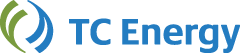 Safely. Responsibly. Collaboratively. With integrity.Senior Analyst – Nodal Power MarketsReference Code: JR-02767Determined. Imaginative. Curious. If these are some of the ways you describe yourself — we want to learn more about you! At TC Energy, we are Energy Problem Solvers — passionate about transitioning North America to cleaner energy while meeting the energy demands of today and tomorrow. If that sounds like a challenge you want to help tackle, we want you to join our team!   Our vision is to be the premier energy infrastructure company in North America.TC Energy Marketing, a non-regulated affiliate marketing and trading business, helps enable this vision by providing value-adding solutions to our customers through leveraging expertise in commodity trading, risk management and physical market operations. We are active in various markets including natural gas, liquids, power and emissions in the U.S. and Canada.We’re proud of how our hard work and commitment sets us apart and benefits society, every day. We’re looking for new team members who share our values and are ready to take on exciting challenges.  The opportunity Our Commercial Marketing Analytics Team is growing to help support the growth of our non-regulated affiliate Power and Emissions marketing and trading business. The Commodities Analytics team is responsible for fundamental, quantitative and valuations support of the trading and origination groups as well information support for the risk and finance teams.  
We are seeking self-motivated individual in Houston who will work collaboratively the Power and Emissions trading desk to provide superior transmission modeling support and strategic analysis across several ISO / RTO markets in the United States.   This integral team member will convey that work into tangible reports, analysis and recommendations for the commercial and trading teams. Click here for more information